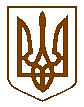 СЛАВУТСЬКА    МІСЬКА    РАДАХМЕЛЬНИЦЬКОЇ    ОБЛАСТІР І Ш Е Н Н Я22 сесії міської ради  VІІІ скликанняПро затвердження Договору купівлі-продажуземельної ділянки несільськогосподарськогопризначення від 07.11.2022Керуючись пунктом 43 частини 1 статті 26, статтями 59, 60 Закону України «Про місцеве самоврядування в Україні»,  Славутська міська рада ВИРІШИЛА:1.Затвердити Договір купівлі-продажу земельної ділянки несільськогосподарського призначення від 07  листопада 2022 року за №1985, укладеного між Славутською міською радою та НАГОРНОЮ Наталією Миколаївною.2.Контроль за виконанням даного рішення покласти на постійну комісію з питань регулювання земельних відносин, комунального майна та адміністративно - територіального устрою (Віктора ГАРБАРУКА), а організацію виконання  – на заступника міського голови з питань діяльності виконавчих органів ради Людмилу КАЛЮЖНЮК.         Міський голова                            	  		                 Василь СИДОР07 грудня 2022 р.Славута№ 32-22/2022